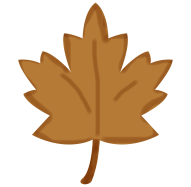 Este Boletín de Segundo  grado está diseñado para hacerle saber lo que  estuvimos estudiando el mes pasado.  A la derecha, hemos enumerado formas de como apoyar el aprendizaje de su hijo(a) en la casa.Lectura/Artes del lenguajeDiscutan cómo personajes responden a retos Describa y compare el punto de vista del personaje. Describa la estructura de una historia (el principio,el medio,y el final) Utiliza glosarios y diccionarios para aclarar el significado de palabras y frasesMatemáticas Contado hasta 1.000 utilizando una variedad de herramientas (el graphico de los cientos, linea de número , etc..)Lea y escriba 2- y   números digitos usando el formulario estándar, forma de la palabra y la forma expandida (por ejemplo, 36, 36, 30 + 6)Explicando el valor de cada dígito en el  lugar numeric o determinado (por ejemplo, el valor de los 5 en 352 es 50).OctubreWebsites for practicas adicionaleshttp://www.montgomeryschoolsmd.org/departments/hiat/websites/math.shtmhttp://illuminations.nctm.org/ActivityDetail.aspx?ID=75Boletin de Tarea de Segundo GradoLunesMartesMiercolesJuevesViernes1 Reunion PTA 7-8pm234789101114 Puertas Abiertas15161718No hay Escuela 2122232425Fiesta de otono 7-9pm28293031Mi hijo puede: Lectura/artes del Lenguaje       Leer por 20 minutos cada noche.Leer  un libro. Leerle a un hermano o hermana. Leerle a una mascota o un animal de peluche. Léale a su hijo.Tomanse turnos leyendo una página a la vez con alguien.       Dile información importante sobre los capítulos o del libro. Pídale a su hijo quién, qué, dónde, cuándo, por qué y cómo preguntas para identificar los detalles claves en una historia. Hablar de información nueva.Ver a través de revistas y periódicos e identificar características del texto (negrita, cursiva, títulos, subtítulos).Matemáticas pídale a su niño que muestre diferentes estrategias para sumar números. Utilice jugando a las cartas (1-10) para colaborar con los amigos o familiares para practicar sumar o restar números. Haga que su niño salte la cuerda contando hacia delante y hacia atrás por 1s, 10s o 100s hasta que muestre fluidez. Utilizar dados para generar números de 3 dígitos y discutir estrategias del  valor del lugar para hacer el número más grande o más pequeño.